 Criminal Justice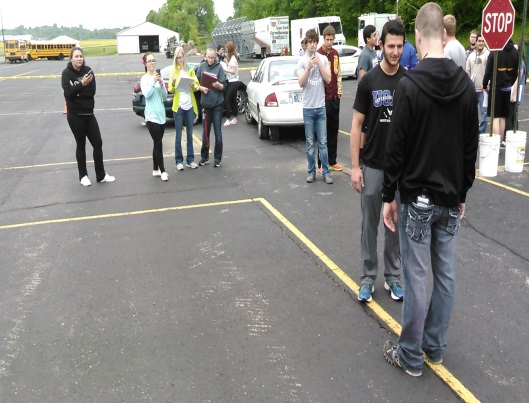 Pike Central High SchoolDual credit Thru Ivy Tech 6 Credit hoursA two year program divided into 4 separate classes.Criminal JusticeStudy of all parts of the Criminal Justice system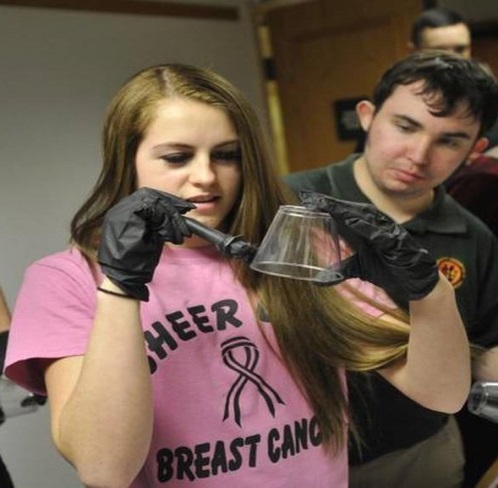 Intro to Traffic LawEnforcement of Traffic Laws and Accident InvestigationsCriminologyScientific study of Crime and CriminalsCriminal InvestigationsStudy of Criminal Investigations and forensic techniquesWho should take this course?Students interested in a career in:Law EnforcementCorrections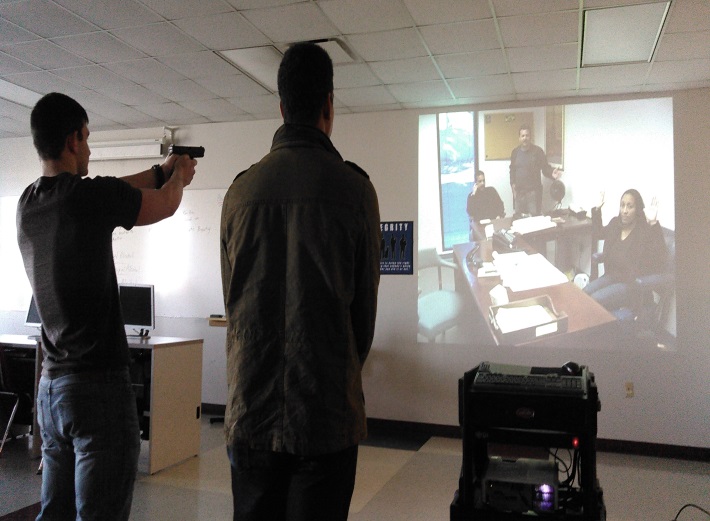 Criminal LawProbation Forensic Analysis 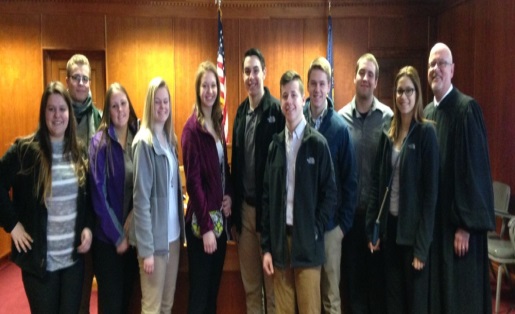 